Výpočet pro minimální mzdu: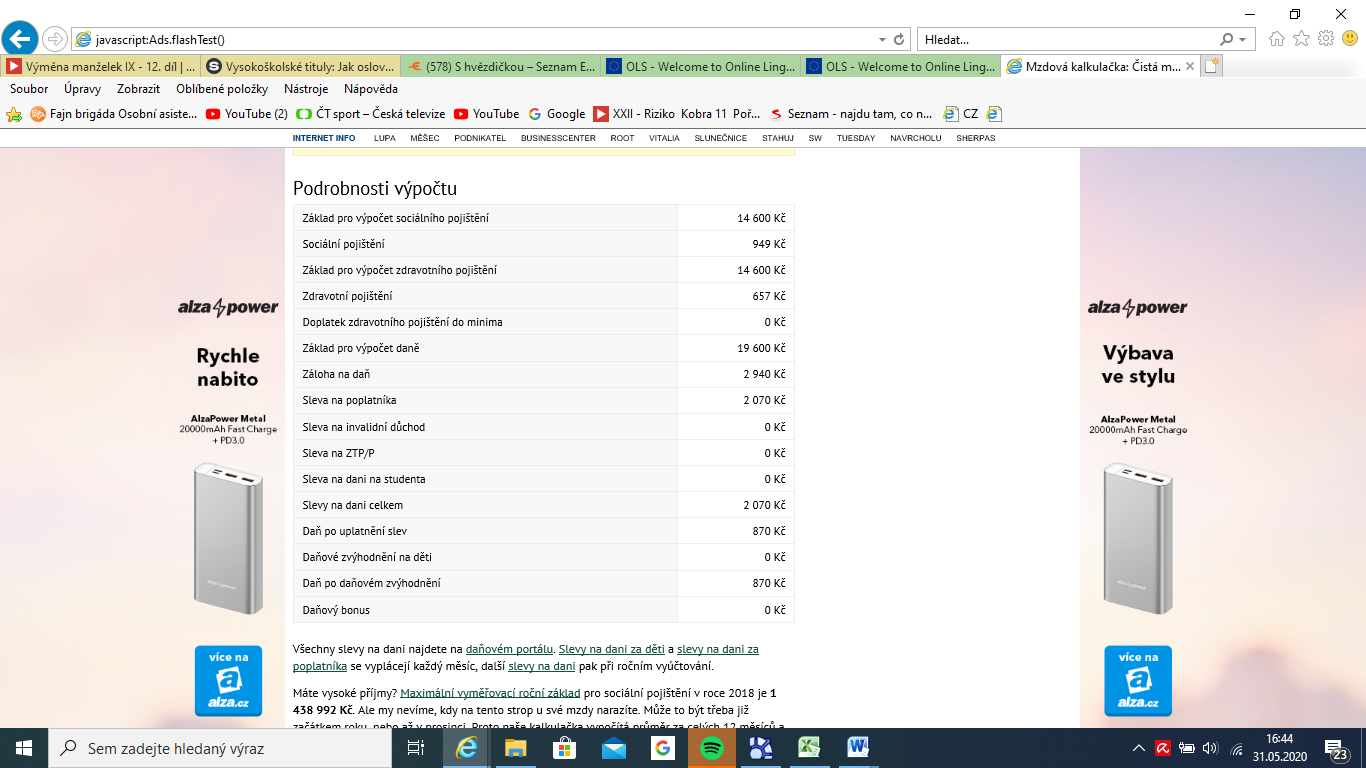 Výpočet pro průměrnou mzdu: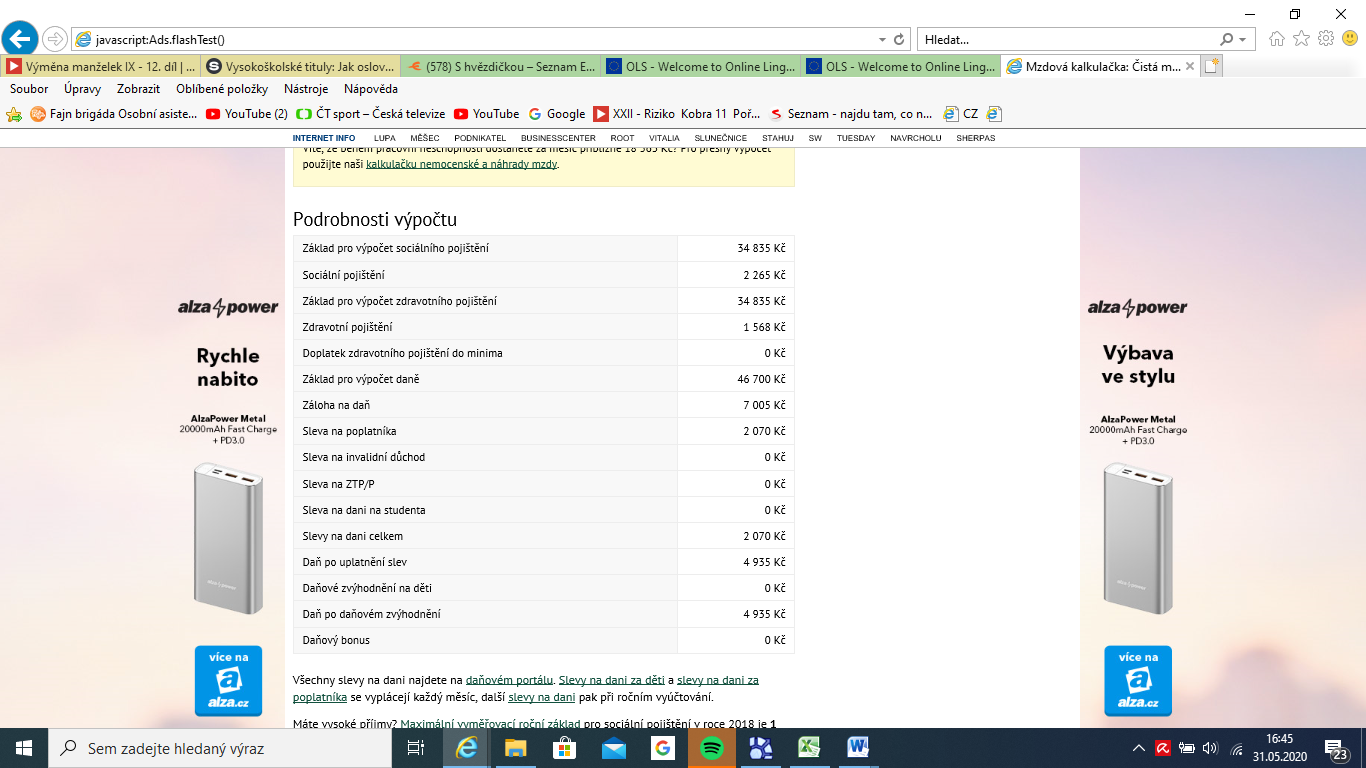 Výpočet pro mzdu 150 000 Kč: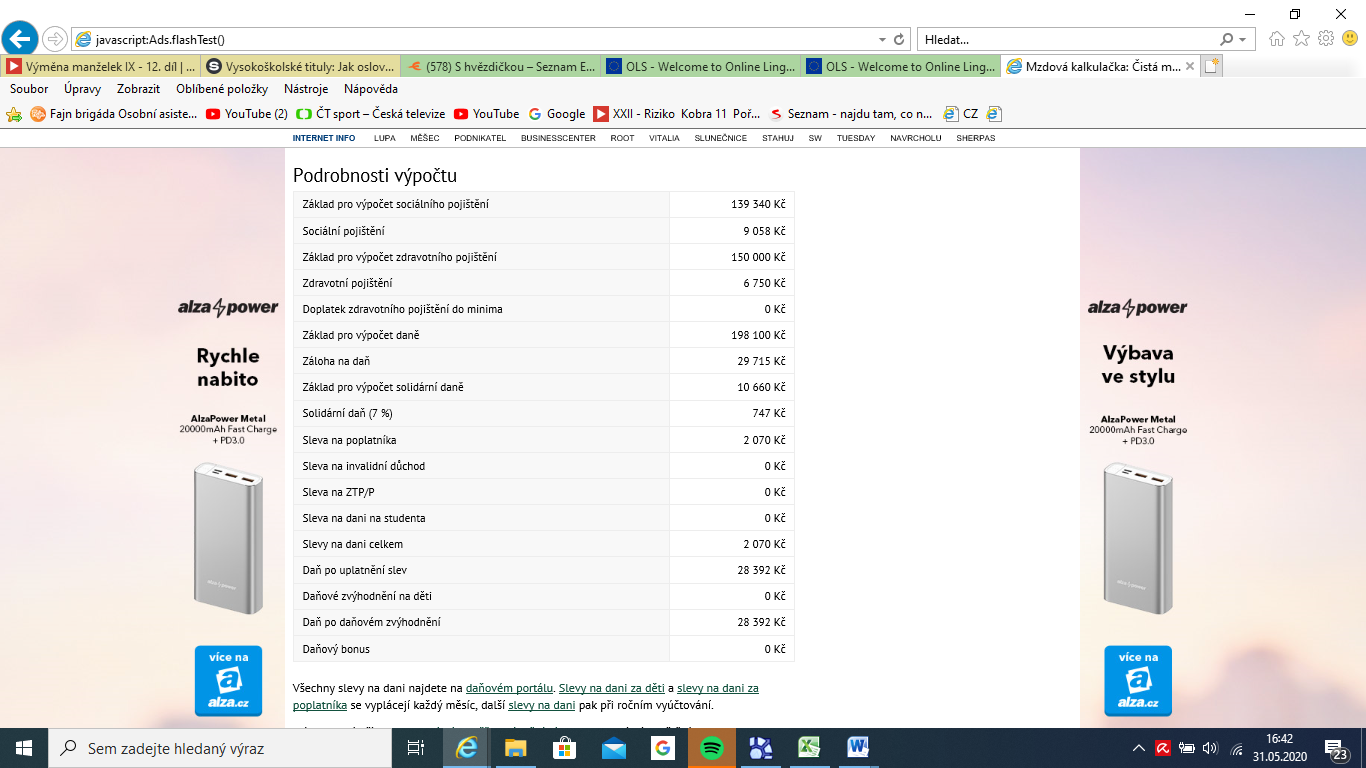 